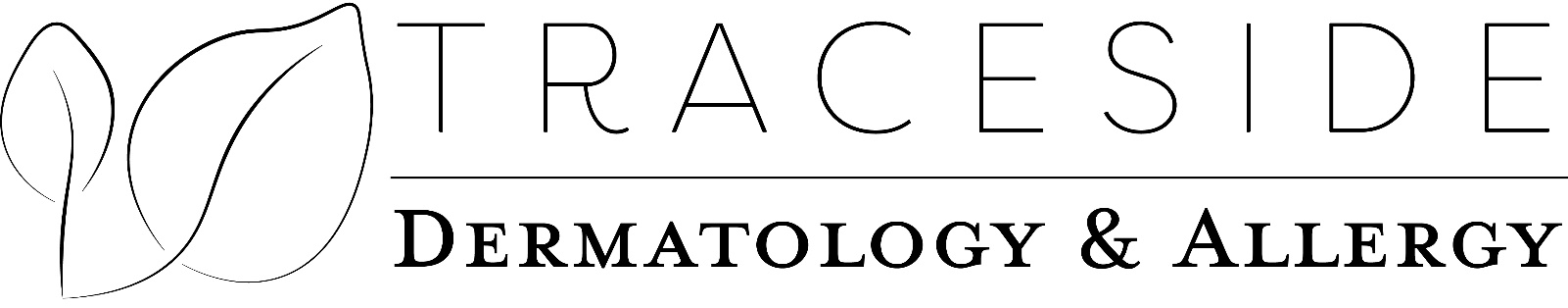 Name:____________________________________________   Date of Birth: ___/___/___    Medical Record #______________________________What is the reason for your visit today? _________________________________________ Pharmacy ____________________________________Have you Seen Dr. Valet before? (Please circle one)     YES, Years ago:______________    NOPrimary care: ____________________________________ Referring Doctor: ________________________________________ □ Self-Referred   Past Surgeries:1. ________________________________2. ________________________________3. ________________________________4. ________________________________5. ________________________________6. ________________________________Do you have any problems with any of the following? Nasal congestionThroat clearing   Runny nose   Hoarseness   Itchy /watery eyes  Loss of sense of smell  Facial pressure/pain  Itching (skin)   Headaches   Swelling (skin)   Sinus infections   Eczema    Sneezing   Coughing   Post-nasal drainage  Shortness of breath  Wheezing   Allergy: (Please circle YES or NO)Do you have allergies or hay fever?                         YES          NOHave you ever been tested for allergies?                YES          NOWhat type of testing?   Skin    Blood (RAST)            YES          NODid you get allergy shots?                   	                  YES          NOFor how long? ________ Were they helpful?	                  YES          NO Do you have any history of allergies to the following? Circle:  Foods    Latex    Insect stings Sinus: (Please circle YES or NO)Do you have a history of sinus problems?                                YES          NO How many times have you been treated for a sinus infection with antibiotics in the last year? ______________________Have you ever had an x-ray or CT scan of your sinuses?         YES          NO        If yes, when and where?________________ Have you ever had sinus surgery?                                              YES          NO        If yes, when and where?_________________Did surgery help?                                                                           YES          NOAsthma: (Please circle YES or NO)Have you ever been diagnosed with asthma?                          YES          NOHave you ever been to the emergency room because of your asthma?    YES          NO     How often?________________ Have you ever had to stay overnight in the hospital for your asthma?    YES          NO     How often?________________ Name:____________________________________________   Date of Birth: ___/___/___    Medical Record #___________________________Past Medical History: Do you have or have ever had any of the following conditions? (Please check the following YES or NO)                                                           YES    NO                                                                          YES     NO                                                                                YES    NOThyroid condition	                      ____ ____   Liver condition                               ____ ____ Diabetes/blood sugar problems ____ ____ Stomach ulcer                                ____ ____ Pneumonia                                     ____ ____   Acid reflux                                      ____ ____ Stroke/”mini strokes”                  ____ ____ COPD/emphysema                       ____ ____   Cancer                                             ____ ____ Other lung condition                ____ ____   Sleep apnea                                ____ ____   CPAP machine                            ____ ____  Cataracts                                      ____ ____ Heart arrhythmia/palpitations ____ ____   Glaucoma                                     ____ ____ Heart failure                                 ____ ____   Heart stents/bypass                    ____ ____ High blood pressure                    ____ ____   Osteoporosis                                 ____ ____ Depression/sadness                     ____ ____ HIV/AIDS                                         ____ ____   Panic attacks/anxiety                   ____ ____ Kidney disease                               ____ ____   Other psychiatric conditions       ____ ____ Alcoholism/drug dependency     ____ ____ Home medications: please list dose and frequency:1. 								8.2.								9.3.								10.4. 								11.5.								12.6.								13.7.								14.Medication Allergies:Drug:				Reaction:					Drug:			Reaction:1. 								8.2.								9.3.								10.4. 								11.5.								12.6.								13.7.								14.REVIEW OF SYMPTOMS: Please check if you have had any of the following IN THE LAST 30 DAYS: Fever    FatigueWeight changeProblems with visionIndigestion/Reflux  Constipation   Diarrhea    Trouble swallowingSleep problems/snoring  Skin rashes/hives   Urinary abnormalities  Swollen glandsMuscle pain, aches or cramps Chest painJoint pain   Depression – feeling blue  Swollen ankles   Anxiety – feeling nervousDizziness   Environmental History:Do you have any pets in the home?  Yes   No      Cats  Dogs  Other  /  Inside  Outside  BothDo pets sleep in your bedroom?  Yes   No Has there been any water leakage or water damage in your home?  Yes  No  If yes, has this been repaired?  Yes  No What type of flooring?  Carpet  Hardwood   Tile  Vinyl  OtherSocial History:Occupation:Do you use any tobacco productsHave you ever smokedDo you drink alcoholDo you live alone? Yes/no   Children at home? Yes /noMarried/Single/Divorced/Widowed/PartnershipFamily History:                                                    Parent                                 Sibling                                    Child                                Grandparent                      	      Mother/Father                        Male/Female                      Male/Female              Maternal/PaternalAsthma                                ____ ____                             ____ ____                             ____ ____                             ____ ____Sinus disease                      ____ ____                             ____ ____                             ____ ____                             ____ ____Hay fever/allergies            ____ ____                             ____ ____                             ____ ____                             ____ ____Cystic fibrosis                     ____ ____                             ____ ____                             ____ ____                             ____ ____Emphysema                        ____ ____                             ____ ____                             ____ ____                             ____ ____